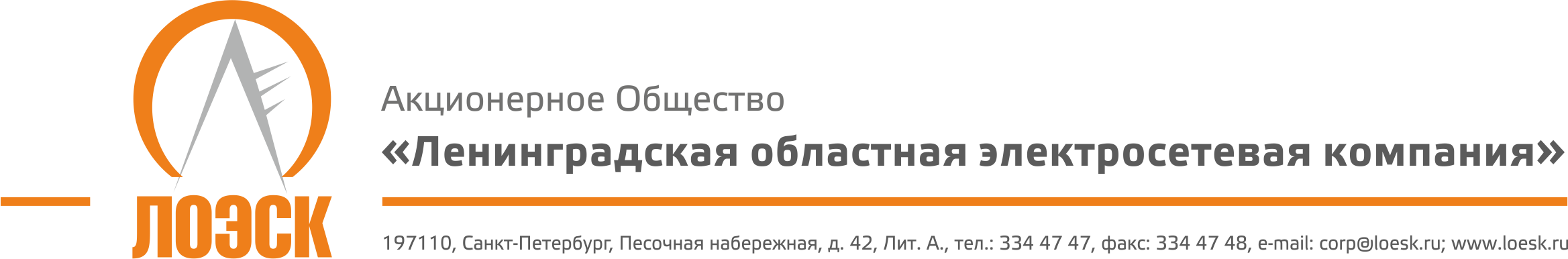 АО «ЛОЭСК» предлагает к продаже на условиях самовывоза б/у трансформаторы, находящиеся на базе филиала АО «ЛОЭСК» «Восточные электросети»:Осмотр трансформаторов по рабочим дням с 9:00 до 16:00, перерыв с 12:00 до 13:00.Перед осмотром необходимо в обязательном порядке уведомить о времени прибытия начальника отдела снабжения филиала АО «ЛОЭСК» «Восточные электросети» Изотова Александра Алексеевича, тел 8-(813-67)-74-805 (доб.4834).После осмотра следует направить в АО «ЛОЭСК» официальное письмо за подписью руководителя организации-покупателя на имя коммерческого директора Дуксина Владимира Алексеевича с предложением цены с учетом самовывоза.Письмо можно направить по факсу: (812) 334-47-48Условия оплаты: 100 % предоплата.№ п/пНаименование оборудования, тип, марка Заводской номер Год производстваКласс напряжения, кВЕд. изм.Кол-воРЭС1Трансформатор ТМ 4002900197510/0,4шт.1г. Тихвин2Трансформатор ТМ 160/10 66649113197710/0,4шт.1г. Тихвин3Трансформатор ТМ 400/1087452198310/0,4шт1г. Тихвин4Трансформатор ТМ 630/10-У16243291198710/0,4шт.1г. Тихвин5Трансформатор ТМГ 400/10-У14204198710/0,4шт.1г. Тихвин6Трансформатор ТМ-320/6565119876/0,4шт.1г. Пикалево7Трансформатор ТМГ 400/10-У11182282198810/0,4шт.1г. Тихвин8Трансформатор ТМГ 400/10-У11157616198810/0,4шт.1г. Тихвин9Трансформатор ТМ 400/10-70-У11006238198910/0,4шт.1г. Тихвин10Трансформатор ТМ-400/63909619896/0,4шт1г. Пикалево11Трансформатор ТМ-400/613319916/0,4шт1г. Пикалево12Трансформатор ТМ-400/10 390219986/0,4шт.1г. Пикалево13Трансформатор ТМ 400/10/0,4361232200110/0,4шт.1 г. Кириши14Трансформатор ТМ-160/6/0,43901119716/0,4шт.1г. Лодейное Поле15Трансформатор ТМ-400/6/0,479867219806/0,4шт.1г. Лодейное Поле16Трансформатор DOKa-63 0/10/0,4211611198010/0,4шт.1г. Лодейное Поле17Трансформатор ТМ-400/10/0,4909739198310/0,4шт.1г. Лодейное Поле18Трансформатор ТМ-250/10/0,495938198410/0,4шт.1г. Лодейное Поле19Трансформатор ТМГ-160/10/0,41214218198910/0,4шт.1г. Лодейное Поле20Трансформатор ТМ-630/6/0,480529919896/0,4шт.1г. Лодейное Поле21Трансформатор ТМ-100/10/0,421945272199110/0,4шт.1г. Лодейное Поле22Трансформатор ТМ-160/10/0,4898958199910/0,4шт.1г. Лодейное Поле23Трансформатор ТМГ-400/10/0,41241077199910/0,4шт.1г. Лодейное Поле24Трансформатор ТМ 400/6836819766/0,4шт.1г. Пикалево